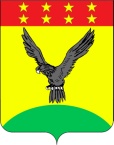 ПОСТАНОВЛЕНИЕАДМИНИСТРАЦИИ БРАТСКОГО СЕЛЬСКОГО ПОСЕЛЕНИЯТИХОРЕЦКОГО РАЙОНАот 30.05.2016                                                                                                     № 87 поселок БратскийОб утверждении ведомственного перечня отдельных видов товаров, работ, услуг, в отношении которых администрацией Братского сельского поселения Тихорецкого района определены требования к потребительским свойствам (в том числе качеству) и иным характеристикам (в том числе предельные цены товаров, работ, услуг)В соответствии со статьей 19 Федерального закона от 5 апреля                     2013 года № 44-ФЗ «О контрактной системе в сфере закупок, товаров работ, услуг для обеспечения государственных и муниципальных нужд», постановлением администрации Братского сельского поселения Тихорецкого района от 24 мая 2016 года № 82 «О внесении изменения в постановление администрации Братского сельского поселения Тихорецкого района от                        24 февраля 2016 года  № 21 «Об утверждении Правил определения требований к закупаемым отдельным видам товаров, работ, услуг (в том числе предельных цен товаров, работ, услуг) для обеспечения муниципальных нужд администрации Братского сельского поселения Тихорецкого района», постановлением администрации Братского сельского поселения Тихорецкого района от 12 февраля 2016 года № 19 «Об установлении требований к порядку разработки и принятия муниципальных правовых актов о нормировании в сфере закупок товаров, работ, услуг для обеспечения муниципальных нужд Братского сельского поселения Тихорецкого района, содержанию указанных актов и обеспечению их исполнения» п о с т а н о в л я ю:1.Утвердить прилагаемый ведомственный перечень отдельных видов товаров, работ, услуг, в отношении которых администрацией Братского сельского поселения Тихорецкого района определены требования к потребительским свойствам (в том числе качеству) и иным характеристикам (в том числе предельные цены товаров, работ, услуг).2.Контрактному управляющему администрации Братского сельского поселения Тихорецкого района при осуществлении муниципальных закупок руководствоваться ведомственным перечнем, утвержденным настоящим постановлением.3.Обеспечить размещение настоящего постановления на официальном сайте администрации  Братского сельского поселения Тихорецкого района в информационно-телекоммуникационной сети «Интернет».4.Контроль за выполнением настоящего постановления оставляю за собой.5.Постановление вступает в силу со дня его подписания. Глава Братского сельского поселения Тихорецкого района                                                                          Т.П.Шпилько